Муниципальное казённое дошкольное образовательное учреждение «Пальминский детский сад»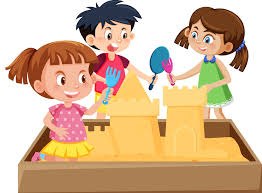 ПЛАН  МЕРОПРИЯТИЙНА ЛЕТНИЙ ОЗДОРОВИТЕЛЬНЫЙ ПЕРИОД в старшей разновозрастной группе (с 5 до 7 лет).Выполнила воспитатель Кокшарова М.Ю2023Тематические недели    Июнь     1.Неделя «Детство- это ты и я».     2.Неделя  «Что мы Родиной зовем!»3.Неделя  «Неделя дружбы и добра»4.Неделя  «Азбука безопасности»Июль1.Неделя «Неделя здоровья»2.Неделя  «Неделя семьи »3.Неделя  «Наедине с природой»4.Неделя   «В гостях у сказки»          5.Неделя «Неделя воды»Август1.Неделя  «Неделя познания»     2.Неделя «Во саду ли  в огороде»3.Неделя «Неделя спортивных игр»4.Неделя «Секреты природы» .5.Неделя «До свидания, лето красное !Мероприятия ИЮНЬ      Музыкальное развлечение «Путешествие в страну детства»»       Досуг «Край в котором мы живем»       Развлечение «Волшебный кубик» Досуг «Азбука безопасности».      Конкурс рисунков на асфальте «Мир глазами детей!»      ИЮЛЬСпортивное развлечение  «Путешествие в страну здоровья».Развлечение «День семьи, любви и верности»Досуг «Я природе верный друг».Викторина по сказкам «Отгадай сказку».     Театрализованное представление  «В гостях у сказки»Развлечение «День Нептуна».АВГУСТСмотр - конкурс построек из песка.     Досуг «Люблю березу русскую!Физкультурный праздник «Мой веселый звонкий мяч».Музыкальное развлечение «Лето красное, до свидания!!» РАБОТА С РОДИТЕЛЯМИ:Оформление информационного пространства в летний период.ИЮНЬ1.Консультация «Как организовать летний отдых ребёнка»2. Индивидуальные беседы с родителями. Тема: «Головной убор» (о необходимости головного убора летом).3. Консультация «Перегревание. Солнечные ожоги».4. Консультация «Чем занять детей летом». 5. Консультация для родителей «Сезон купания».6.Консультация: «Трудовое воспитание детей летом в семье7.Беседа о противопожарной безопасности.8.Беседы с родителями о детском травматизмеИЮЛЬ1. Памятка «В каких продуктах живут витамины»2.Памятка «Ядовитые ягоды»3.Консультация «Что читать ребенку»4.Консультация «Домашняя игротека для детей и их родителей»5.Консультация «Игра – ведущий вид деятельности ребенка в дошкольном возрасте»6.Беседа об укусах ядовитых насекомых, о солнечном и тепловом ударе.7. Консультация для родителей «Энциклопедия песочного человека».8. Индивидуальные беседы с родителями. «Использование природных факторов для закаливания детей летом». 9.Фотосушка семейных фотографий «Папа, мама, я – очень дружная семья» к празднику «День семьи, любви и верности» (сюжетных фоторабот, передающих настроение, чувства)АВГУСТ1.Консультации по интересующим родителей темам 2.Консультация «Возможности развития творческих способностей у ребенка»3. Консультация для родителей «Я сам».4. Консультация для родителей «Патриотическое воспитание дошкольников».5.Консультация : «Физкультура и спорт». 6.Конкурс семейного творчества «Летний гербарий»7.Фотовыставка для родителей «Лето –чудная пора!»  -Фото отчет о проделанной работе с детьми в летний период.Июнь «Детство-это ты и я»Июнь «Что мы Родиной зовем»Июнь  «Неделя дружбы и добра»Июнь «Азбука безопасности»Июнь «Неделя здоровья»Июль «Неделя семьи»Июль «Наедине с природой»Июль «В гостях у сказки»Июль «Неделя воды»Август «Неделя познания» Август «Во саду ли, в огороде» Июль «Неделя спортивных игр»Неделя «Секреты природыАвгуст «Досвидание , лето красное»Дни неделиМероприятия01 июняРазвлечение ко  Дню защиты детей «Путешествие в сказочную страну Детства»Конкурс рисунков на асфальте «Мир глазами детей!»Тематическая беседа «Я ребенок – имею право» Просмотр презентации «Права детей».Чтение художественной литературы «Всемирный день ребенка», «Нашим детям», Н. Майданик «Права детей в стихах».Дидактическая игра «Угадай и назови».Сюжетно-ролевая игра «Детский сад».02 июняРассматривание иллюстраций о лете из книги «Времена года».Беседы « Что такое лето» Чтение художественной литературы К.Д. Ушинский «Лето», «Четыре желания»; Н. Полякова «Доброе лето»,  Н. Сладков «Медведь и солнце»,  Е Благинина «Дождик-дождик»,   С. Маршак «Круглый год».  Рисование «Солнышко» (печатание ладошкой).Подвижные игры: «Солнышко и дождик», «Ручеёк», «Накорми рыбок» Дни неделиМероприятияпонедельник05 июняРассматривание иллюстраций, альбомов  о Родине.Беседы: «Наш флаг и наш герб».Выставка рисунков «Россия –Родина моя».Чтение стихов о России.Подвижная игра «Найди ,где спрятано».вторник06 июняБеседа «Мой край родной».Рассматривание карты родного края.Чтение художественной литературы, слушание музыкальных произведений.Рисование «Природа родного края», «Животные родного края»Сюжетно – ролевая игра «Путешествие по родному краю»Подвижные игры «Горелки», «Сделай фигуру».среда07июняБеседа «Улица, на которой я живу», «Любимые места»;Конструирование «Дома на нашей улице», «Мой дом», «Детская площадка».Дидактическая игра «Один – много» (дома, улица, парк, сквер, машина и т. д.).Чтение художественной литературы «Что такое адрес?» Григорий Остер, «Заюшкина избушка», «Волга и Вазуза» (русская народная сказка в обработкеС. Я. Маршака).Дидактическая игра «Найди на плане».Русская народная игра «Серый волк».Подвижные игры «Горелки», «Сделай фигуру».четверг08июняБеседа с детьми «Столица нашей -Родины Москва».Беседа с детьми «Маленький человек в большом городе». Подвижная игра «Передай – встань».Пальчиковая гимнастика «Лето» .Чтение и заучивание стихотворений о Родинепятница09июняБеседа:12 июня - День России. Дидактическая игра «Юный путешественник». Рассматривание иллюстраций  «Города России.Просматривание презентации, посвященных празднику.Аппликация «Украсим русский национальный костюм" Чтение художественной литературы:«Вот какой рассеянный», «Почта», «Багаж» С.Я. Маршака.Досуг «Край в котором мы живем» Дни неделиМероприятияпонедельник12 июняРассматривание картины «Дети играют», «Плохо быть одному».Беседы «Старый друг лучше новых двух», «Для чего нужны друзья?Рисование по замыслу «Подарок другу».Чтение художественной литературы Г. Цыферов «Про друзей», братья Гримм «Бременские музыканты», Д. Самойлов «У слонёнка день рождения», М. Садовский «Друг или враг?», В. Осеева «Три товарища», пословицы и поговорки о дружбе.Дидактическая игра «Разложи по цвету», «Найди пару». Рассматривание сюжетных картинок «Хорошо – плохо»Подвижные игры: «Поезд», «Солнышко и дождик», «По ровненькой дорожке».вторник13 июняБеседы «Вежливый собеседник» и «Вежливый слушатель»Рассматривание иллюстраций: «Здоровый малыш», «О правилах этикета».Знакомство с феей Вежливости; приглашение Добрых Волшебников.Чтение художественной литературы: «Мойдодыр» К. Чуковский «Федорино горе», «Телефон» К. Чуковский Дидактические игры: «Как правильно себя вести», «Кто знает больше вежливых слов»,Сюжетно-ролевые игры: «Семья», «В гостях», «Магазин», «Салон красоты».Подвижные игры:  «Хитрая лиса», «Перебежки».среда14 июняТематическое развлечение «Улыбнемся друг другу»Беседа «От улыбки в хмурый день светлей»Рисование «Веселые смайлики»Просмотр мультфильма «Крошка Енот и тот, кто сидит в пруду»Малоподвижная игра «Паровозик» (с воздушными шарами), «Весёлый розыгрыш».Конкурс на самый смешной рисунокЧтение художественной литературы Г. Остер. «Вредные советы»: К. Чуковский. «Путаница» (чтение по ролям). Н. Носова «Как Шарик к Барбосу в гости ходил», «Живая шляпа» и др.Подвижная игра «Весёлый танец».«Весёлая дискотека» (танцы с мягкими игрушками под музыку).четверг15 июняБеседы «Моя любимая игрушка», «Мои любимые игры» «Какие бывают игры» и др.Обсуждение ситуации «Дети бросают друг в друга игрушки»Изготовление игрушек своими руками, сбор материалов (веточек, листочков и т.д.), изготовление игрушки из природных материаловСюжетно – ролевая игра «Магазин игрушек»Подвижные игры в соответствии с возрастом, русские народные игры «Чудесный мешочек», «Игры с кеглями», «Гуси – гуси» и др.Слушание музыкальных произведений, танцы с игрушкамиКонструктивные игры, развивающие, спортивные, театрализованные игры..пятница16 июняБеседы: «Что такое друг», «Для чего нужны друзья». «Как и чем можно порадовать близких», «Кто и зачем придумал правила поведения», «Как вы помогаете взрослым, «Мои хорошие поступки»Проигрывание этюдов «Скажи доброе слово другу», «Назови ласково» и др.Чтение: Э. Мошковская «Жадина», С. Прокофьев «Сказка о грубом слове «Уходи», «Сказка о невоспитанном мышонке», Э. Мошковская «Жадина», «Обида»,  . Драгунский, «Цветик – семицветик» В.Катаев, «Что такое хорошо и что такое плохо» В, Маяковского, «Два жадных медвежонка», Изготовление/рисование подарка другу.Подвижные игры: «Добрые слова», «Кто больше назовет вежливых слов (с мячом), Развлечение «Волшебный кубик!» с использованием речевых игр.Дни неделиМероприятияпонедельник19 июняБеседы: «Какие человеку нужны машины», «Зачем нужны дорожные знаки», «Безопасное поведение на улице».Чтение художественной литературы: М. Ильин, Е. Сигал «Машины на нашей улице»; С. Михалков «Моя улица»; В. Семери «Запрещается – разрешается»; Б. Житков «Что я видел»; С. Михалков «Дядя Степа - милиционер». Дидактические игры: «Подбери колесо для машины»; «На чем я путешествую»; «Говорящие знаки»; «Кому что нужно».Сюжетно-ролевые игры: «Гараж»; «В автобусе»; Подвижные игры «Светофор»; «Цветные автомобили». Рисование: «Запрещающие знаки на дороге».вторник20 июняБеседа «Телефоны экстренных служб»Цель: Расширять знание детей о работе МЧС,   пожарной службы, службы скорой помощи.Проблемная ситуация «Ты остался дома один, что ты будешь делать?»Дидактическая игра «Волшебные телефоны».Подвижная игра «Ловишки».С/Р игра «Служба спасения».Рисование «Машины экстренных служб»среда21 июняБеседа о правилах поведения в общественном транспорте.Самостоятельная художественная деятельность: создание иллюстраций для оформления книжки-малышки о ПДД.Сюжетно-ролевая игра «Автобус».Чтение художественной литературы В. Тимофеев «Для пешеходов».Дидактические игры: «Подбери колесо для машины»; «На чем я путешествую»; «Говорящие знаки»; «Кому что нужно».Подвижные игры: «Светофор»; «Цветные автомобили».четверг22 июняБеседа «Как избежать беды» Рассматривание иллюстраций: Незнакомец. Наши действия. Беседа с ним. Рассмотрение проблемных ситуаций (с иллюстрациями).Ситуация: Родителей нет дома. Дидактическая игра «Расскажи и объясни».Подвижные игры: «Ловишка»,«Бездомный заяц».пятница23 июняБеседа об огне, его пользе и вреде.Чтение С.Маршак «Конь – огонь»,«Пожар»,«Рассказ о неизвестном герое».Настольно – печатные игры « Свет,звук, вода».Д/игры «Я знаю, что можно, а что нельзя».«Угадай по голосу»Закрепить правила поведения в «Угадай, кого не стало?» Рассматривание плакатов.«Безопасность на улице и дома».С/Р игра «Пожарники».Рисование «Маленькая спичка – большая беда»Досуг «Азбука безопасности».26 июняБеседа: «Здоровье в порядке – спасибо зарядке».Просмотр иллюстраций: «Моё здоровье – моё богатство».Заучивание пословиц и поговорок о здоровье, отгадывание загадок о различных видах спорта и спортивном инвентаре.Чтение художественной литературы Г. Остер: «Вредные привычки»; К. Чуковский: «Мойдодыр».Дидактическая игра: «Что полезно, а что вредно для здоровья?».Игра-драматизация: «Витаминная семья».Подвижные игры: «Ловишка с мячом», «Охотники и утки».27 июняБеседы: «Вода друг или враг», «Как я устроен», «Есть ли у кожи враги», «Что полезно, а что вредно для организма». Дидактические игры «Что было бы, если бы исчезли…», «Какого растения не стало?». Рисование «Витамины для зверей»Чтение произведений «Мойдодыр», «Айболит» К.И.Чуковского Сюжетно – ролевая игра «Аптека». 28 июняТематическая беседа о профессии врача. Рассматривание иллюстраций: «Профессия врач». Д/игра «Изучаем свой организм», «Чтобы зубы не болели». Чтение: «Воспаление хитрости» А. Милн, «Прививка» С. Михалков, «Чудесные таблетки», «Айболит» К.Чуковский Экскурсия в медицинский кабинет. Сюжетно – ролевая игра «Поликлиника»29 июняБеседа«В мире нет рецепта лучше, будь со спортом неразлучен». Рассматривание книг, альбомов о спорте. Чтение художественной литературы: В. Лебедев-Кумач «Закаляйся!», С. Маршак «Дремота и зевота», С. Михалков «Про девочку, которая плохо кушала», Э. Успенский «Дети, которые плохо едят в детском саду», А. Барто «Прогулка», С. Михалков «Прогулка». Викторина «От Мойдодыра». Рисование «Быть здоровым я хочу»30 июняБеседы: «Витамины я люблю - быть здоровым я хочу», «Уроки безопасности», " О здоровье, о чистоте" «Друзья Мойдодыра».Рассматривание  иллюстраций,  картин  о  здоровье. Чтение «Закаляйся» В. Лебедев-Кумач , «Дремота  и  зевота»Подвижные игры:   «Кегли», «Классики», «Кто быстрее», «Гуси – лебеди»,  «День и ночь».                                                           Спортивное развлечение  «Путешествие в страну здоровья».Дни неделиМероприятияпонедельник3июляБеседы на темы: «Семья-это значит МЫ вместе», «Неразлучная семья», «Вся семья вместе и душа на месте».Сюжетно-ролевые игры: «Семья», «Дочки-матери», «Наш дом».Изготовление открыток-ромашек для родных и родителей «Раз ромашка, два ромашка!».Заучивание стихотворений, пословиц, загадок о семье.Подвижные игры: «Лиса и куры», «Водяной», «Журавлики».вторник4июляБеседы: «Лучший подарок для мамы и папы», «Дружная семья всем нужна», Чтение художественной литературы.Заучивание стихов, пословиц и поговорок.Дидактические игры: «Вместе с мамой в магазин», «Назови ласково», «Найди, где спрятано», «Кто больше назовет вежливых слов», «Мамины помощники», лото - «Профессии», «Инструменты», «Я не должен – я должен».Игра – тренинг: «Как дарить подарки», «Играем по очереди».Сюжетно-ролевая игра«Семья»Рисование: «Ромашка – символ семьи»среда5июляБеседа на тему « Наши дедушки и бабушки,Выставка рисунков «Мои любимые бабушка и дедушка».Чтение художественной литературы: «Дедуля» Т. Боковой; «Бабушкины руки» Л. Квитко; «Бабушка» А. Барто; «Очень бабушку люблю!», Т. Маршалова.Игры - путешествия: «В деревню к бабушке»Составление рассказов о бабушке «Я бабушкин помощник».Дидактическая игра «Напоим куклу чаем».Игровые ситуации: Бабушкины (дедушкины) помощники», «Бабушка (дедушка) заболела»Подвижные игры: «Лиса и куры», «Водяной», «Журавлики».четверг6 июляРассматривание альбома с фотографиями братьев и сестер.Беседа «Мой любимый брат», «Моя любимая сестра», «Во что мы играем с сестрой (братом)», «Как вы понимаете, что такое семья».Составление рассказов по картине «Семья».Рисование «Портрет моей (моего) сестры (брата)».Пальчиковая игра «Кто живет в семье», «Семья».Дидактические игры: «Отгадай-ка», «Так бывает или нет?»,Подвижные игры: «Через ручеек», «Ловишки», «Охотник и зайцы».Сюжетно-ролевая игра «Сестра гуляет с младшим братом».пятница7июляБеседа «Наши семейные увлечения».Ситуативный разговор «Нам нравится всей семьей…»Дидактическая игра «Вместе с мамой в магазин».Чтение художественной литературы: Е.Пермяк«Как Маша стала большой».Е. Благинина «Посидим в тишине», «Вот какая мама»,Сюжетно-ролевая игра «В магазин за подарками».Развлечение «День семьи, любви и верности»Дни неделиМероприятияпонедельник10 июляБеседа о лесе, об его обитателях.Рисование мелом на асфальте деревьев. Рассмотрение плаката, иллюстраций из серии «Деревья», «Цветы».Дидактические игры: «С какого дерева листок»,«Что сначала, что – потом». Настольные игры «Лото» (цветы), «Мозаика»,«Домино» (цветы),Экспериментирование «Как дышат растения». Двигательные упражнения: «В лес зелёный мы пойдём». Чтение стихов о лесе и его зеленых обитателях.вторник11июляБеседы: «Дикие и домашние животные»,«Животные жарких стран», «Животные северных стран».Рассматривание картин из серии «Домашние животные».Дидактические игры: «Кто как кричит?», «Найди маму», «Чей малыш». Подвижные игры: «Лохматый пёс», хитрая лиса»,«У медведя во бору», «Зайцы и охотник». Чтение энциклопедий о животных. Рисование «Кого можно встретить в лесу».Чтение художественной литературы, отгадываниезагадок о животных.Сюжетно-ролевая  игра: «Ветеринарная больница».среда12 июляПрезентация «Птицы».Беседа на тему: «Птицы, кто они такие?», «Птицыи будущее»Упражнение на дыхание «Птичьи голоса»Беседа о домашних, перелётных, зимующих,осёдлых птицах. Слушание «Звуки природы: птицы».Подвижные игры: «Воробышки и кот», «Курица и цыплята», «Совушка».Отгадывание загадок о птицах	Знакомство с пословицами и поговорками о птицахД/и: «Угадай, что за птица?», «Четвертый лишний»Чтение эскимосской сказки: «Как ворон и сова друг друга покрасили», «Где обедал воробей» С.Сюжетно-ролевая  игра: «Зоопарк».четверг13июляБеседы о насекомых.Чтение художественной литературы: В. Бианки«Как муравьишка домой спешил», К. Чуковский «Муха – цокотуха», А.Пушкин «Сказка о царе Салтане», «Разговор с пчелой» А. Усачёв «Божья коровка», Е. Серова «Муравьиный поезд», Трутнёва «Жук», Н.Мигунова «Пчёлка», М. Клокова «Паучок»Рисование «Бабочки на лугу».Дидактическая игра: «Найди ошибки художника», Сюжетно-ролевая игра: «На даче».Подвижные игры: «Медведь и пчёлы», « День иночь» (дневные и ночные бабочки», «Кузнечики»,«Поймай комара»)пятница14 июляБеседы: «Окружающая среда», «Красная книга», «Правила поведения на природе», «Как мы обижаем природу», «Почему появилась Краснаякнига?»Игровая ситуация «Правила поведения в природе».Изготовления знаков «Береги природу»Психогимнастика «Животные просят о помощи».Режиссерская игра «Встречи в лесу».-Изготовление Красной книги родного края.Рисование «Правила поведения в лесу».Досуг «Я природе верный друг»Дни неделиМероприятияПонедельник17 июляБеседы по сказкам А.С. Пушкина: «Не задавайся, не проси лишку, а то останешься у разбитого корыта», «Что такое хорошо и что такое плохо в сказках А.С. Пушкина», «Сказки Пушкина – торжество добра и справедливости».Дидактические игры: «Составь сказку», «Что было-бы если?», «Узнай героя по описанию», «Что кому».Составление творческих рассказов «Если бы я попал в сказку».Рисование «Иллюстрация к любимой сказке», «Мультфильм» по сказкам Пушкина А.С.Слушание музыки: Слушание оперы М. Глинки «Руслан и Людмила», Н.А. Римского-Корсакова «Три чуда» - СD «Сказка о царе Салтане», «Сказка о золотом петушке».Подвижные игры: «Ветер», Хороводная игра «Прялица».Народные игры «Дедушка», «Заря заряница». Работа в книжном уголке- собрать библиотечку сказок А.С. Пушкина.Вторник18июляБеседы: «Сказка от начала начинается, до конца читается, в середке не перебивается».Дидактическая игра «Узнай сказку по иллюстрациям».Беседа с детьми «Что такое сказка?».Дидактические игры: «О какой сказке идёт речь?», «Дополни имя», «Отгадай сказку».Рассматривание иллюстраций русских народных сказок.Создание картотеки русских народных сказок в книжном уголке в соответствии возрасту.Викторина по сказкам «Отгадай сказку».Среда19 июляБеседа: «Знакомство с понятиями персонаж, сюжет, декорация, пластилиновый, рисованный и кукольный мультфильм».Просмотр мультфильма «Пластилиновая ворона».Чтение  художественной литературы Ш. Перро «Золушка», сказки К.И. Чуковского  «Телефон», «Муха-цокотуха», «Путаница», «Краденое солнце».Выставка рисунков «Мой любимый герой из Мультляндии».Подвижные игры: «Гуси-лебеди» «Бабочки, лягушки, цапля».Сюжетно-ролевая игра «Кинотеатр».Инсценировка сказки «Кошкин дом».Четверг20 июляБеседа «Сказка в гости к нам идет, чудеса с собой несет».Дидактические игры: «Разложи героев по сказкам», «Угадай сказку по предмету», «Сложи картинку и определи сказку».Инсценировка рус. нар. сказки «Теремок».Подвижные игры: «Зайка беленький сидит», «Зайцы и волк».Настольный театр по  «Рукавичка».Тематическая викторина «Сундучок сказок».Пятница21 июляБеседа «Русский костюм в народных сказках.»Дидактическая игра «Узнай сказку по иллюстрациям»Строительные игры. «Сказочные дворцы»Русские народные игры: «Золотые ворота», «Баба Яга».Театрализованное представление  «В гостях у сказки»Дни неделиМероприятияпонедельник24июляТематический праздник «День Здоровья».Беседа: «Безопасность при отдыхе на природе».Игра – аттракцион «Вымой чисто руки товарищу».Аппликация: способом отрыва: «Деревья»; «Море».Чтение художественной литературы о природе: Г. - Х. Андерсен «Русалочка», сказка «День рождения Дельфинёнка», «Сказки и были о морях и океанах», «Живая вода» (сказки народов Сибири, стихи А. С. Пушкина «О море», Н. А. Рыжова «Не просто сказки…»Подвижные игры: «Беги к тому дереву, которое назову»; «Мышеловка», «Бабочки и цветы»;Малоподвижная игра «Море волнуется раз!»Игры с водой и мыльными пузырями на свежем воздухе.вторник25 июляБеседа на тему: «Мыльные пузыри».Чтение художественной литературы русская народная сказка «Пузырь, Соломинка и Лапоть».Наблюдение за мыльными пузырями.Подвижная игра «Пузырь».Рисование на песке. Тема: «Дорогой мыльных пузырей…»Игры с водой «Тонет – не тонет»; «Бульбочки»; «Разноцветная вода».среда 26июляНаблюдения за погодными явлениями.Рассматривание альбомов «Времена года».Чтение художественной литературы природоведческого характера.Прослушивание аудиозаписи «Голоса леса».Игры с природным материалом.Изготовление вертушек, султанчиков, воздушного змея.Дидактические игры: «Береги природу», «Скажи название» «Назвать растение по листу»,Подвижные игры: «Земля, вода, огонь, воздух» - с мячом, «Солнечные зайчики», «Скакалки», «Прятки», «Ловишки».четверг27 июляБеседа «Кого ты знаешь из жителей подводного царства?»Рассматривание набора картинок по теме «Обитатели моря», «Обитатели рек», «Обитатели океанов»Наблюдение «Цвет и тени».Чтение художественной литературы Е. Пермяк «Первая рыбка».Дидактические игры: «Что в мешочке?», «Найди такую же», «Кто живёт в подводном царстве?Подвижные игры: «Рыбак и рыбаки», «Удочка», «Море волнуется …», «Сети».Сюжетно-ролевые игры: «Путешествие на пароходе», «Путешествие на подводной лодке».пятница28 июляБеседа «Свойства воды», «Великая тайна воды»Рассматривания воды на глобусе, географической карте.Опыты с водой «Вода — жидкая, может течь», «Вода не имеет формы», «Вода не имеет вкуса»Лепка «Морское царство».Чтение художественной литературы: «Приключение в капле воды». С.Ю. Афонькин, русская народная сказка «Снегурочка. Заучивание стихотворения Н. В. Нуркеновой «Туман».Исследовательская деятельность. «Тонет не тонет».Дидактические игры: «Загадай, мы отгадаем», «Составь картинку».Подвижные игры: «Караси и щука», «Море очень широко».Развлечение «День Нептуна»Дни неделиМероприятияпонедельник31 июляБеседы: «Изготовление бумаги», «Как мы бережем природу», «Волшебная бумага» (Что это за материал, его свойства, из чего делают бумагу ичто делают из бумаги). Оригами «Чудо своими руками» (изготовление простейших поделок из бумаги, с последующим обыгрыванием).Экспериментирование «Свойства бумаги», «Такая разная бумага».Коллекционирование «Фантики».Составление описательных рассказов по фантикам.вторник1августаЭкспериментирование «Свойства стекла».Беседа «Безопасное обращение со стеклом».Выставка «Осторожно – стекло!». Составление альбома с фотографиями –«Изготовление стеклянной вазы».Исследование «Сколько бьющихся предметов имеется в группе»среда 2 августаЭкспериментирование «В мире металла», «Чтобыстрее нагревается».Развивающая игра «Найди в группе как можнобольше предметов из металла».Исследование «Почему делают из металла?»четверг3августаЭкспериментирование «Что такое упругость», «Свойства и качества резины».Беседа «Где используют резину?».Игровые упражнения с резиновым мячом. Рассматривание выставки «Предметы из резины».Сюжетно-ролевая игра «Парикмахерская: красивая прическа с резиночками».пятница4 августаЭкспериментальная деятельность «Свойства песка»Игра с песком:  «Выложим рисунок из цветных крышечек».П/игра «Передай – встань» воспитывать у детей чувство товарищества, развивать ловкость, внимание. Укреплять мышцы плеч и спины.-С/Р игры: «семья», «доктор», «шоферы», «дочки-матери» -объединить одним сюжетом.Смотр-Конкурс  построек из песка.Дни неделиМероприятияпонедельник7августаБеседы: «Овощи», «Вкусно и полезно», «Витамины на столе», «Полезные продукты для здоровья - лук и чеснок».Рассматривание иллюстраций «Овощи»,Чтение Ю. Тувим «Овощи».Сюжетно-ролевая игра «Магазин», сюжет «Овощной магазин».Дидактические игры: «Чудесный мешочек» (Овощи), «Лото», «Назови овощ».Лепка «Морковка для зайчика».Хороводная игра «Урожайная».Сюжетно-ролевая игра «Семья», сюжет «Мама готовит овощной суп».Театрализованная деятельность по сказке «Репка».Подвижная игра «Кабачок».вторник8 августаИллюстрации различных ягод.Художественно - эстетическое развитие (рисование) «Вкусные дары щедрой осени (ягоды)».Настольная игра «По лесной тропинке».Дидактические игры: «Лесовик и лесные ягоды», «Да – нет».Сюжетно-ролевая игра «Магазин», сюжет «Купи ягоды».Книги для чтения и рассматривания: В. Зотов «Лесная мозаика», Павлова Н. «Земляничка».Загадки о ягодах.среда9 августаБеседы «Польза и особенности грибов». «Где растут грибы», «Какие грибы я знаю».Рассказ воспитателя: «Съедобные и несъедобные грибы».Рассматривание иллюстраций, картин, фотографий с изображениями грибов.Поисково-исследовательская деятельность: «Как не заблудиться в лесу», «Как отличить двойника» - грибы.Сюжетно-ролевые игры: «Путешествие в лес». Игровые ситуации: «Если ты оказался один в лесу», «Растение – какое оно?», «Вот они – грибы».Коллективное изготовление работ «Корзина с грибами» (с использованием лепки, аппликации и дорисовывания деталей).Слушание музыки: Абелян Л. «По грибы», Раухвергер М. «Грибок»Книги для чтения и рассматривания: Сутеев «Под грибом», Алиева Н. «Гриб-волшебник», Толстой А. «Грибы».Подвижная игра «Охотники и грибы».четверг10 августаБеседа «Откуда хлеб пришел на стол».Иллюстрации с изображением машин и приспособлений, используемых для выращивания злаков. Чтение пословиц и поговорок о хлебе.Рассматривание - колосьев и зерен пшеницы, ржи и овса, их сравнение (сходство и различие); - репродукции картины И. Шишкина «Рожь».Чтение художественной литературы Ю. Ждановской «Нива», «Легенда о том, как появился вкусный кекс или сказка о волшебном зернышке».Дидактическая игра «Что сделано из муки?».Театр на фланелеграфе «Колобок».Рисование «Каравай».Подвижные игры: «Найди свой пряник», «Пирожки в лесу».пятница11 августаЭкскурсия к березе .. Закрепить знания о строении дерева, её пользе и характерных особенностях различных деревьев. Рассматривание и сравнения березы с другими деревьями.Стихи, песенки, потешки, заклички о берёзе: «Во поле берёзонька стояла», «На калине белый цвет», «Как по травкам, по муравкам»Чтение произведений о березе: М. Пришвин .«Разговор деревьев», Н. Павлова «Земляничка»Рисование «Стоит Алёна, платок зелёный, тонкийстан, белый сарафан»Развлечение «Люблю березку русскую»Дни неделиМероприятияПонедельник14августаБеседа о спорте, о её пользе здоровью. Рассматривание иллюстрации «Виды спорта». Игры-соревнования: «Кто быстрей», «Лягушки»,«Сбей кеглю», «Передай мяч».-Игровые упражнения с физкультурным оборудованием. Рисование «На стадионе», «Красивый мяч». Беседы: «Моя любимая подвижная игра», «Зачем нужны правила?».Развивающая игра «Объясним Незнайке правила игры».Чтение художественной литературы:"Вовкина победа" А. Кутафин и др.вторник15 августаРассказ воспитателя «Откуда к нам пришел велосипед», «Правила для велосипедистов».Рассматривание иллюстраций «Велосипеды прошлого», «Необычные велосипеды».Слушание песни « Песня велосипедистов» (Поющие гитары).Дидактические игры: «Придумай велосипед будущего», «Собери велосипед», «Плохо-хорошо».Заучивание стихотворения С. Михалкова «Велосипед».Коллективная работа: «Макет- велосипедная дорожка»Сюжетно-ролевые игры: «Я - регулировщик», «Путешествуем на велосипедах».Подвижные игры:  «Солнечные зайчики», «Скакалки», «Прятки».среда16августаОформление цветными  флажками и воздушными шарами спортивной площадки.Беседа «Чем можно заниматься во дворе», «Как играли мамы и папы».Рассматривание сюжетных картинок «Во дворе», «На улице».Заучивание закличек и считалок для дворовых игр.Подвижные игры: «Десятки с мячом», «Штандер», «Шлепанки», «Зевака», «Мяч-чижик», «Лапта», «Вышибала».четверг17 августаДидактическая игра «Назови спортсмена».Прослушивание спортивного марша, гимна Российской федерации.Рассматривание сюжетных картинок «На стадионе», «Летняя олимпиада».Выставка детских рисунков «С физкультурой мы дружны!».Эстафета «Катим мяч», «Отбей мяч», «Тоннель».Подвижные игры:  «Десятки с мячом», «Штандер», «Шлепанки», «Зевака», «Мяч-чижик», «Лапта», «Вышибала».пятница18 августаБеседа на тему «Моя семья и физкультура», «Быть здоровыми хотим».Загадывание загадок о спорте и спортивном инвентаре.Дидактические игры: «Угадай вид спорта», «Двигаемся, играя», «Одежда для спортсменов».Эстафеты «Чему мы научились».Сюжетно-ролевая игра «Мы будущие олимпийцы».Подвижные игры: «Дружный хоровод», «Ловишки».Спортивный праздник «Мой веселый, звонкий мяч».Дни неделиМероприятияПонедельник   21августаБеседа с детьми «Что мы знаем о России?», «Моя малая Родина».Рассматривание иллюстраций герба и флага РФ.Настольно-печатная игра «Собери флаг».Чтение художественной литературы: И. Шмелёв « Русская песня», С. Баруздин «С чего начинается Родина».Заучивание стихотворения А.В. Жигулин «О, Родина!».Пластилинография «Российский флаг».Подвижные игры: «Мышеловка», «Воробушки и кот».Дидактическая игра «Белый, синий, красный».Сюжетно-ролевая игра «Путешествие по стране».вторник22 августаБеседа об лекарственных растениях: «Что такое лекарственные растения»; «Где и как используют лекарственные растения»; Просмотр книг, альбомов, энциклопедий о лекарственных растениях Совместно с родителями изготовление мини альбомов «Лекарство в нашем доме» - загадки, стихи, рассказы собственного сочинения.Д/и: «Что было бы если бы исчезли…», «Какого растения не стало», «Слова»,«Что лишнее», «Лекарственные растения - сорняки?».Сюжетно-ролевая  игры: «Аптека»среда23 августаПрезентация «Луговые цветы» Беседа о луговых цветах.Заучивание стихотворений о цветах из сборника «Лукошко» (дальневосточные авторы).Чтение В.Катаева «Цветик – семицветик»Беседа «Почему нельзя рвать незнакомые цветы».Д/и «Собери букет», «Найди другую, не такую»,«Подбери стебель к цветку».Продуктивная деятельность: «Цветок» в технике оригами,  Свободное общение «Могут ли цветы лечить?». Экологическая тревога «Бедняга цветок наасфальте».четверг24  августаЭкскурсия на цветникОпыты: «Заботливые друзья» (наблюдение за ростом цветов в тени и на солнце, при поливе и без него).Труд: полив и прополка на цветочных клумбах группового участка.Уход за цветами на клумбеОформление папки «Какой цветок должен быть внесен в Красную книгу»Сюжетно-ролевая  игра «Цветочный магазин»Беседы о цветущих растениях «Цветочная радуга»(знакомство с разнообразием окраски цветов),-Игры: «Найди по описанию», «Поищи такой же».-Рисование: «Цветущий сад».Музыкальное развлечение «Путешествие в страну цветов»пятница25августаБеседа «Что такое радуга».Рассматривание сюжетных картинок, фотографий, на которых изображена радуга.Чтение художественной литературы стихотворение «Цвета радуги» А. Венгера, В. Шипуновой «Радужный мир».Дидактические игры: «Соберем цветик – семицветик», «Соберем радугу».Малоподвижная игра «Кто самый внимательный?».Подвижные игры:  «Радуга, появись», «Классики», «Скакалки», «Мышеловка».Аппликация  - «Над рекой радуга».Эксперименты с водой:(1.опустить зеркало в воду и направить на солнышко, ловить солнечного зайчика и через призму воды появится радуга; 2. в банку с водой аккуратно налить масло, оно остается на поверхности воды, а затем добавляем краски по очереди - получается радуга).Дни неделиМероприятияПонедельник28августаБеседы: «Любимое время года», «Что нам лето принесло?», «Подарки лета».Чтение стихов, отгадывание загадок о лете.  - Аппликация «Летний денек».Рисование «Что нам лето подарило?».Настольная игра «Во саду ли, в огороде».Вторник 29августаПросмотр презентации «Права детей».Рассматривание иллюстраций по теме.Подвижная игра «Кенгуру».Заучивание стихотворений Е. Благининой «Радуга».Подвижная игра «Ловишка с мячом».Социально-нравственное воспитание Беседа «Почему бывают драки?».Артикуляционная гимнастика «Фокус».Среда30 августаТематический праздник «Лето красное, до свидания!».Игра «Быстрый поезд» Игра «Гусеница».Составление рассказов на тему «Замечательное лето».Подвижная игра «Ловишки-перебежки» (слова о лете).Самостоятельное рассматривание книг, фотографий, тематических альбомов, репродукций картин о лете в книжном уголке.Игры-эксперименты и строительные игры с песком.